РАСПИСАНИЕ БОГОСЛУЖЕНИЙВ ВОЗНЕСЕНСКОМ ХРАМЕ Г. КОЛОМНЫ.НА	ОКТЯБРЬ 2022 ГОДА.В случае необходимости связаться со священником,пожалуйста, позвоните по телефону:+7-916-035-10-91иерей Иоанн ПарфеновМосковская область,г. Коломна,ул. Красногвардейская, д. 8a.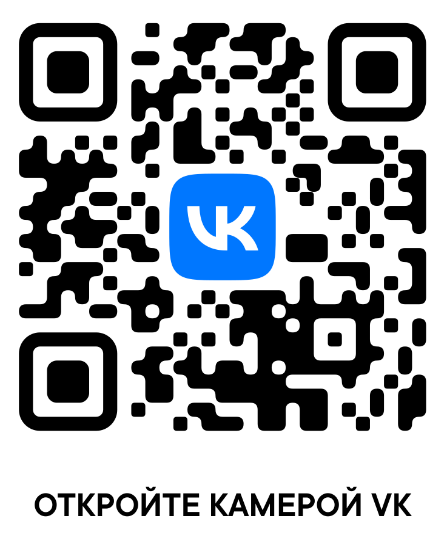 1октябрясуббота07.30  Исповедь.07.40  Часы. Литургия. Заупокойная лития.15.00  Молебен о болящих у мощей Святителя Луки Крымского.16.00  Всенощное бдение. Исповедь.Прп. Евмения, еп. Гортинского. мцц. Софи́и и Ирины Египетские2октябрявоскресенье07.30  Исповедь.07.40  Часы. Литургия. Молебен.Заупокойная лития.Неделя 16-я по Пятидесятнице, по Воздвижении. Мчч. Трофима. Савватия и Доримендонта.7октябряпятница16.00  Параклисис. Акафист Пресвятой Богородице.8октябрясуббота07.30  Исповедь.07.40  Часы. Литургия. Заупокойная лития.15.00  Молебен о болящих у мощей Святителя Луки Крымского.16.00 Всенощное бдение. Исповедь.Преставление прп. Сергия, игумена Радонежского, чудотворца.9 октябрявоскресенье07.30  Исповедь.07.40  Часы. Литургия. Молебен.Заупокойная лития.Неделя 17-я по Пятидесятнице. Преставление апостола и евангелиста Иоанна Богослова. Свт. Тихона, патриарха Московского и всея России.10 октябряпонедельник16.00  Вечерня. Утреня полиелейная. 1 час. Исповедь.11 октябрявторник07.30  Исповедь.07.40  Часы. Литургия. Молебен.Заупокойная лития.Прпп. схимонаха Кирилла и схимонахини Марии, родителей прп. Сергия Радонежского. Обретение мощей прмц. вел. кн. Елисаветы.13октябрячетверг16.00 Всенощное бдение. Исповедь.14октябряпятница07.30  Исповедь.07.40  Часы. Литургия. Молебен.Заупокойная лития.16.00  Акафист Покрову Пресвятой Богородице.ПОКРОВ ПРЕСВЯТОЙ ВЛАДЫЧИЦЫ НАШЕЙ БОГОРОДИЦЫ И ПРИСНОДЕВЫ МАРИИ.Ап. от 70-ти Анании. Прп. Романа Сладкопевца.15 октябрясуббота07.30  Исповедь.07.40  Часы. Литургия. Заупокойная лития.15.00  Молебен о болящих у мощей Святителя Луки Крымского.16.00  Всенощное бдение. Исповедь.Сщмч. Киприана и мц. Иустины.16 октябрявоскресенье07.30  Исповедь.07.40  Часы. Литургия. Молебен.Заупокойная лития.Неделя 18-я по Пятидесятнице. Сщмч. Дионисия Ареопагита, еп. Афинского.21 октябряпятница16.00  Параклисис. Акафист Пресвятой Богородице.22 октябрясуббота07.30  Исповедь.07.40  Часы. Литургия. Заупокойная лития.15.00  Молебен о болящих у мощей Святителя Луки Крымского.16.00  Всенощное бдение. Исповедь.Ап. Иакова Алфеева.23 октябрявоскресенье07.30  Исповедь.07.40  Часы. Литургия. Молебен.Заупокойная лития.Неделя 19-я по Пятидесятнице. Память святых отцов VII Вселенского Собора28 октябряпятница16.00  Параклисис. Акафист Пресвятой Богородице.29октябрясуббота07.30  Исповедь.07.40  Часы. Литургия. Заупокойная лития.15.00  Молебен о болящих у мощей Святителя Луки Крымского.16.00  Всенощное бдение. Исповедь.Мч. Лонгина сотника, иже при Кресте Господни.30октябрявоскресенье07.30  Исповедь.07.40  Часы. Литургия. Молебен.Заупокойная лития.Неделя 20-я по Пятидесятнице. Прор. Осии. Прмч. Андрея Критского.